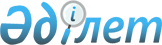 О внесении изменения в постановление акимата Акмолинской области от 15 июня 2018 года № А-7/269 "Об утверждении государственного образовательного заказа на подготовку кадров с техническим и профессиональным, послесредним образованием на 2018-2019, 2019-2020, 2020-2021 учебные годы"Постановление акимата Акмолинской области от 18 февраля 2020 года № А-2/72. Зарегистрировано Департаментом юстиции Акмолинской области 21 февраля 2020 года № 7684
      В соответствии с Законами Республики Казахстан от 23 января 2001 года "О местном государственном управлении и самоуправлении в Республике Казахстан", от 27 июля 2007 года "Об образовании", акимат Акмолинской области ПОСТАНОВЛЯЕТ:
      1. Внести в постановление акимата Акмолинской области "Об утверждении государственного образовательного заказа на подготовку кадров с техническим и профессиональным, послесредним образованием на 2018-2019, 2019-2020, 2020-2021 учебные годы" от 15 июня 2018 года № А-7/269 (зарегистрировано в Реестре государственной регистрации нормативных правовых актов № 6703, опубликовано 5 июля 2018 года в Эталонном контрольном банке нормативных правовых актов Республики Казахстан в электронном виде) следующее изменение:
      государственный образовательный заказ на подготовку кадров с техническим и профессиональным, послесредним образованием за счет местного бюджета на 2019-2020 учебный год, утвержденный вышеуказанным постановлением, изложить в новой редакции согласно приложению к настоящему постановлению.
      2. Действие настоящего постановления распространяется на правоотношения, возникшие с 1 сентября 2019 года.
      3. Контроль за исполнением настоящего постановления возложить на заместителя акима Акмолинской области Мусралимову А.Е.
      4. Настоящее постановление вступает в силу со дня государственной регистрации в Департаменте юстиции Акмолинской области и вводится в действие со дня официального опубликования. Государственный образовательный заказ на подготовку кадров с техническим и профессиональным, послесредним образованием за счет местного бюджета на 2019-2020 учебный год
					© 2012. РГП на ПХВ «Институт законодательства и правовой информации Республики Казахстан» Министерства юстиции Республики Казахстан
				
      Аким Акмолинской области

Е.Маржикпаев
Приложение
к постановлению акимата
Акмолинской области
от "18" февраля 2020 года
№ А-2/75Утвержден
постановлением акимата
Акмолинской области
от 15 июня 2018 года
№ А-7/269
№
Наименование профиля (направления)
Количество мест
Средние расходы на обучение 1 студента за учебный год (в тысячах тенге)
№
Наименование профиля (направления)
очная форма обучения
Средние расходы на обучение 1 студента за учебный год (в тысячах тенге)
1
Образование
1194
371,1
2
Медицина, фармацевтика
139
423,7
3
Искусство и культура
223
525,4
4
Сервис, экономика и управление
729
487,6
5
Геология, горнодобывающая промышленность и добыча полезных ископаемых
140
383,3
6
Нефтегазовое и химическое производство
25
379
7
Энергетика
96
361,3
8
Металлургия и машиностроение
95
378,8
9
Транспорт (по отраслям)
155
455,8
10
Производство, монтаж, эксплуатация и ремонт (по отраслям). Эксплуатация транспорта
364
531,9
11
Связь, телекоммуникации и информационные технологии. Электронная техника
415
453,4
12
Строительство и коммунальное хозяйство
295
345,3
13
Сельское хозяйство, ветеринария и экология
784
526
Итого:
4654